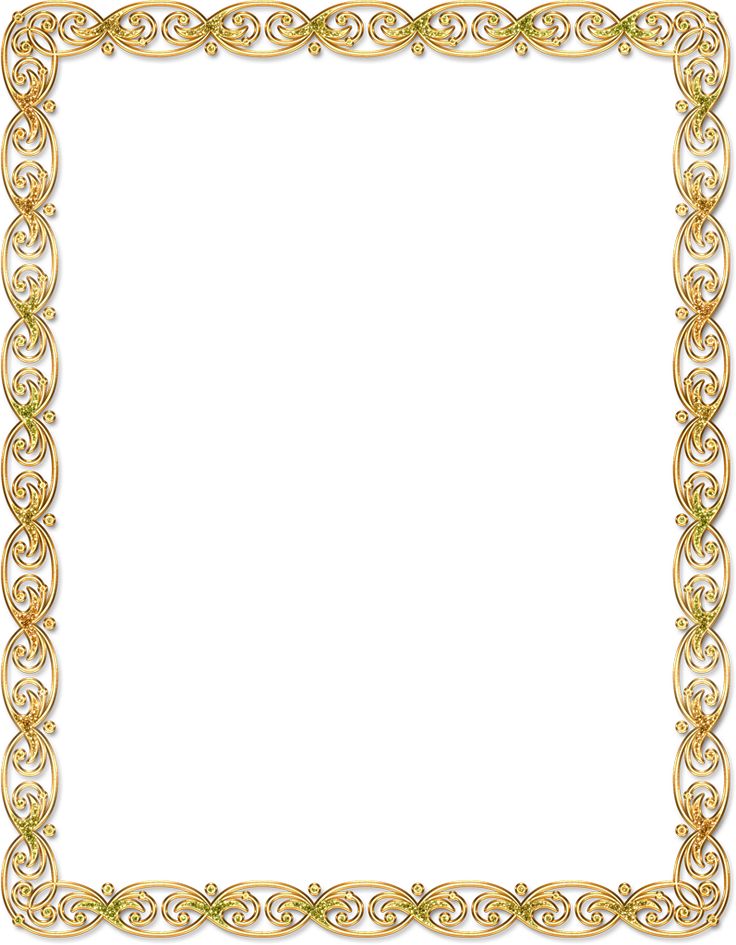 Темэр: «Адыгэмэ илъэсык1эр зэрагъэмэфэк1ыщтыгъэр»Мурадхэмрэ пшъэрылъхэмрэ:  Сабыйхэм ягулъытэ хэгъэхъогъэныр, адыгабзэр зэрагъэш1эным фэгъэчэфыгъэнхэр.1эпы1эгъухэр: зэмышъогъу бзыхьафхэр, адыгэ шхыныгъохэр, усэхэр, джэгук1эхэр, орэдхэр.К1элэп1ур: Адыгэмэм илъэсышъхьэу хагъэунэфык1ыщтыгъэр гъэтхапэм и 21-рэм гъоум чылэм къызэпик1ухьащтыгъэ.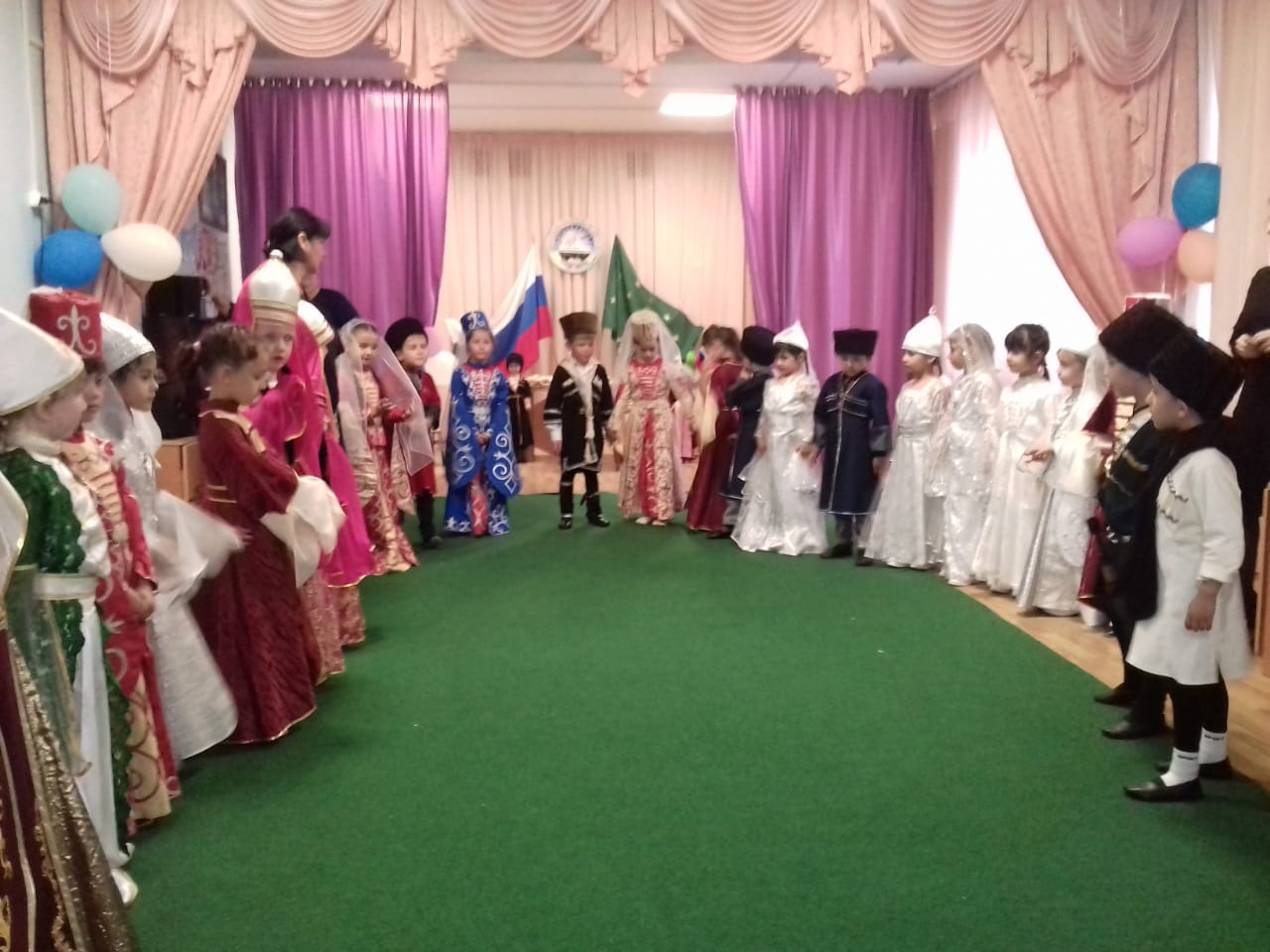 К1элэц1ык1у: Насып фак1оу шъукъек1уал1эх, илъэсык1эм тыпэгъок1ыщт.К1элэц1ык1у: Къушъхьэ шыгумэ къакъок1ыгъэуИлъэсык1эр ш1этэу къэк1о.Къак1о, къэгъэгъэ шъышъэуГъэтхэ мафэр.К1элэц1ык1у: Дунай нэфэу, насып хъуапсэуТпсэ зэфищэу, гуш1орыхьэуТхьэм къытфехьы гъэбэжъу мафэр.Орэдэу «Сикъуадж»К1элэп1ур: Илъэсык1э мафэр къышъуфак1у, шъунасыпыш1оу, гуш1уагъор шъугу имык1эу шъущы1.К1элэп1ур: О к1элэц1ык1ухэр. Непэ зэнэкъокъухэр тэ тш1ыщт. Анахь пшъэшъэ къэшъуак1ор, хэтэжъугъэх.Къашъоу «Пшъэшъэ къашъу»(выбирают девочку которая танцует с одним мальчиком)К1элэп1ур: Уахътэр лъытэгъэк1уатэ к1элэ лъэшхэр, чанхэр, мэфэк1ым къек1ол1агъэхэр. Шъукъыхэк1, к1элэ бланэхэр.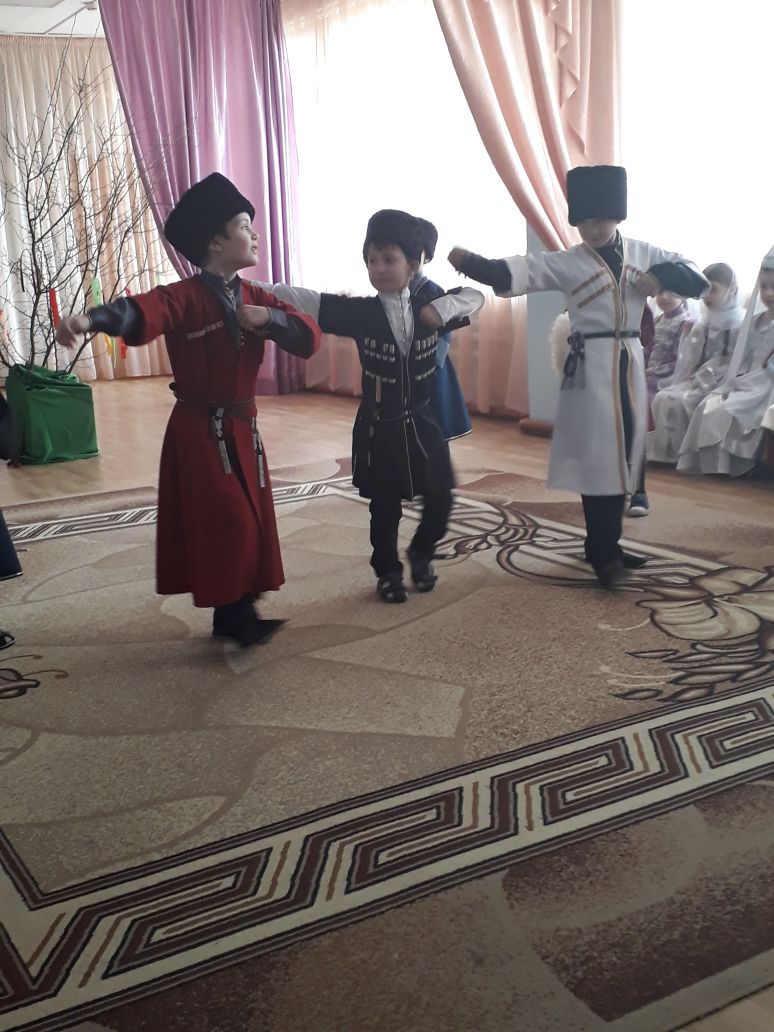 Джэгук1эу «Шъозэтех, 1апшъэзэгъэбэн».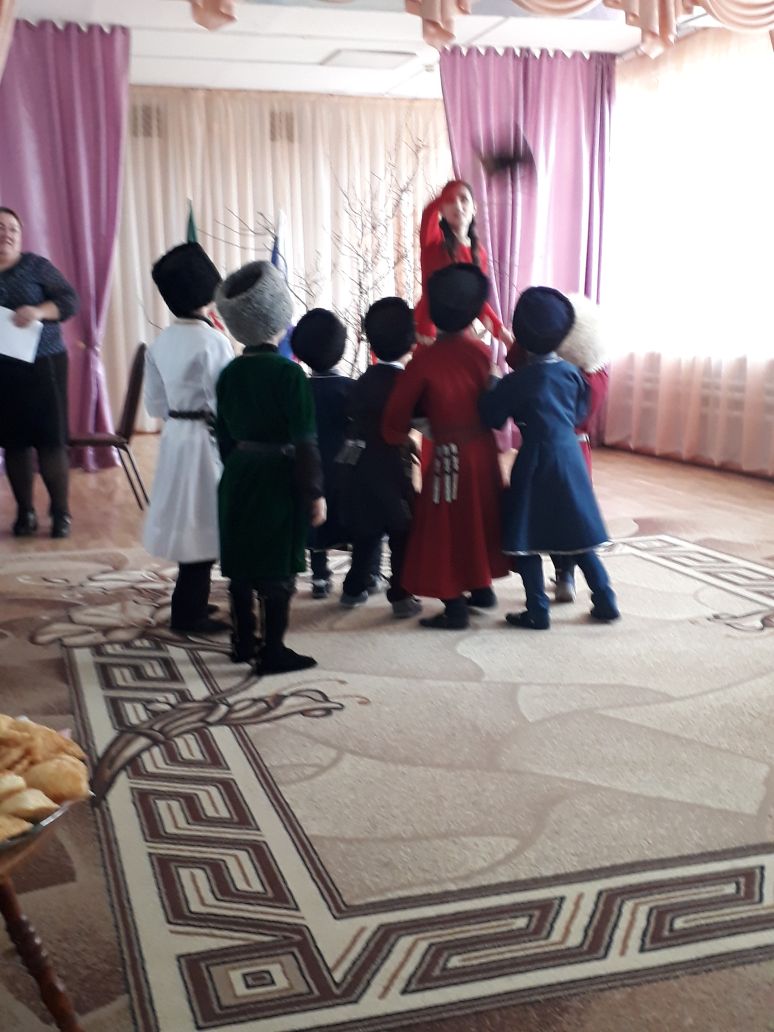 К1элэц1ык1у: Илъэсык1э мафэу, насып гуш1огъо фак1оу тиунэмэ къарыхь.К1элэц1ык1у: Гук1э тызк1эхъопсырэм тылъы1эсэу, тытхъэжьэу тыщы1энэу.К1элэц1ык1у: Илъэс мафэу мы илъэсыр тфэхъунэу «1амин» тэжъугъа1о.К1элэц1ык1у: Усэу «1анэр лъэкъуищ»Адыгэ 1анэр лъэкъуищИщыгъу п1асти хьалэлУрагъэблагъэмэ пэт1ысхьУк1ытэм земыгъэфыз,Къыпфытыралъхьэмэ зы1улъхьЗы 1улъхьэ к1эмыгъэз.К1элэц1ык1у: Усэу «Тихэгъэгу»Тихэгъэгу к1асэу тигупсэрАдыгэ ч1ыгушъ терэ1.Зы бын-унагъоу лъэпкъыбэрЩызэгуры1оу щэрэ1.К1элэц1ык1у: Илъэсык1, шым о утесэуТадэжь укъырек1ок1ы.Нахьыш1ум хэти к1эхъопсэуЧэфэу къытпегъок1ы.К1элэц1ык1у:Гъатхэ, Гъэмаф, Бжыхьэ, К1ымаф.Пстэури зэгъусэу сэрк1э  илъэс.Пстэури сафатхэ, пстэури сфэмафСигъаш1э лъагъо ащыгонэс.Чъыгыр сабыймэ агъэдахэ, хъэдэн шъо зэфэшъхьафхэр палъхьащтыгъ. Чъыгыр дахэу щыт.К1элэп1ур: Зэхахьэр к1эухым зыфак1ок1э, ц1ыфхэм а1апэхэр зэрагъэубытых ык1и къашъоу «уджык1э» къаухы. Гуш1ом зэрихьэу илъэсык1эр къырагъахьэ. Къашъоу «Удж».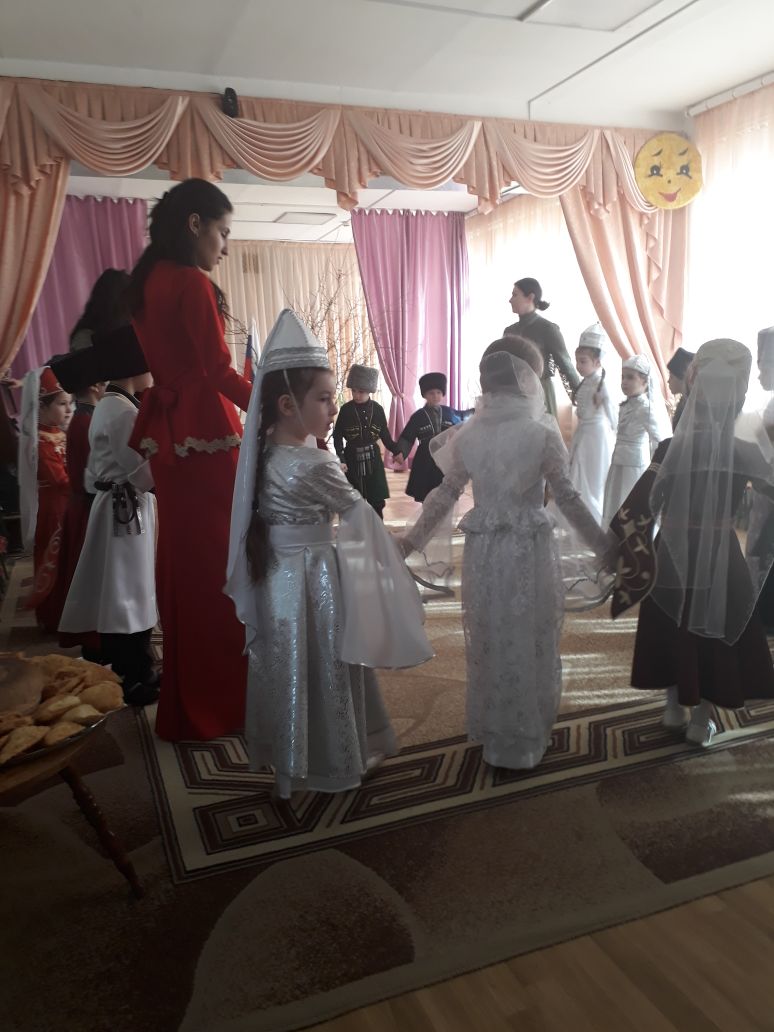 